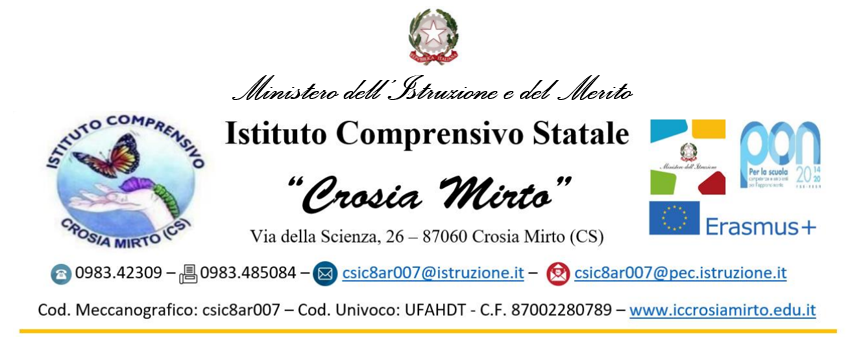 SCHEDA INFORMATIVA DI RACCORDO Scuola dell’INFANZIA-Scuola PRIMARIAa.s. 2022/23Dati anagraficiScuola dell’Infanzia _		di					 Alunno/a _						Sesso [m] [f ] nato/a  il	a _	prov. _		_ nazionalità  			 Note particolari dell’alunnoProfilo dell’alunnoAltre annotazioni       ______________________________________________________________________________CROSIA, ____________LE DOCENTIFREQUENZA ULTIMO ANNORegolareSaltuariaAssenteCOLLABORAZIONE/PARTECIPAZIONE DELLA FAMIGLIARegolareSaltuariaAssenteDIVERSAMENTE ABILEDifficoltà comportamentaliSvantaggio socio-economicoPROBLEMI LEGATI AL LINGUAGGIOSituazione familiare difficileSvantaggio socio-culturaleRelazioni con gli insegnanti/adulti:CollaborativoPropositivoPassivo ma ricettivoPassivo e apaticoOppositivoRelazioni con i compagni/coetanei:Leader positivo/propositivoCollaborativo/disponibileDipendente/succubeLeader negativoOppositivo/conflittualeRispetto delle regole:Rifiuto delle regoleInsofferenza alle regoleObbedienza alle regoleConsapevolezza delle regoleGrado di autonomia personale:È del tutto autonomoSe vuole, sa essere autonomoDeve essere guidato e seguitoÈ ancora dipendente dall’adulto anche per l’autonomia personalePartecipazione: durante le attività in classe l’alunno si pone in modoCostruttivo-propositivoAdeguatoNon sempre adeguatoDispersivoImpegno: durante le attività in classe l’alunno porta a termine le consegneSempreSettorialmenteSaltuariamenteRaramenteDifficoltà osservate:Manuali-operativeLogico-ordinatorieEspressiveAttentiveDifficoltà osservate:Manuali-operativeLogico-ordinatorieEspressiveAttentiveInformazioni aggiuntive:Disagi personali  	Fuori dalla scuola svolge attività  	Ambiti di interesse	_Modalità di esprimersi nel gioco  	Informazioni aggiuntive:Disagi personali  	Fuori dalla scuola svolge attività  	Ambiti di interesse	_Modalità di esprimersi nel gioco  	COMPETENZE IN USCITA SCUOLA DELL’INFANZIASiNoParz.ASCOLTO : l’alunno è in grado diASCOLTO : l’alunno è in grado diASCOLTO : l’alunno è in grado diASCOLTO : l’alunno è in grado diascoltare e comprendere fiabe, filastrocche, semplici racconti e brevi comunicazioniPARLATO : L’alunno è in grado diPARLATO : L’alunno è in grado diPARLATO : L’alunno è in grado diPARLATO : L’alunno è in grado diesprimersi con semplici frasi strutturate (articoli, nomi, verbi, aggettivi)raccontare e chiederedescrivere immaginicomunicare le proprie esperienzepartecipare alla conversazioneLETTURA : l’alunno è in grado diLETTURA : l’alunno è in grado diLETTURA : l’alunno è in grado diLETTURA : l’alunno è in grado dileggere immagini e simboliSCRITTURA : l’alunno è in grado diSCRITTURA : l’alunno è in grado diSCRITTURA : l’alunno è in grado diSCRITTURA : l’alunno è in grado dieseguire percorsi grafici e/o motori per affinare la motricità oculo-manualeUTILIZZO LINGUAGGI NON VERBALI : l’alunno è in grado diUTILIZZO LINGUAGGI NON VERBALI : l’alunno è in grado diUTILIZZO LINGUAGGI NON VERBALI : l’alunno è in grado diUTILIZZO LINGUAGGI NON VERBALI : l’alunno è in grado diriconoscere colori fondamentali e derivatiusare creativamente colori, materiali e piccoli strumentiesprimere sentimenti ed emozioni con il corpo e con la musicaACQUISIZIONE CATEGORIE SPAZIO-TEMPORALI: l’alunno è in grado diACQUISIZIONE CATEGORIE SPAZIO-TEMPORALI: l’alunno è in grado diACQUISIZIONE CATEGORIE SPAZIO-TEMPORALI: l’alunno è in grado diACQUISIZIONE CATEGORIE SPAZIO-TEMPORALI: l’alunno è in grado diordinare in sequenza una serie di immagini: prima, dopo, poipercepire e collocare eventi nel tempo: ieri, oggi, domanirappresentarsi graficamente facendo rilevare i propri connotati e verbalizzando lediverse parti del corpodifferenziare la parte destra e sinistra del corpoorientarsi nello spazio-scuolamantenere la postura adeguata all'attività svoltaCONVIVENZA CIVILE: l’alunno è in grado diCONVIVENZA CIVILE: l’alunno è in grado diCONVIVENZA CIVILE: l’alunno è in grado diCONVIVENZA CIVILE: l’alunno è in grado diaprirsi ai coetanei e agli adulticomunicare i propri bisognirispettare le principali regole di convivenzacollaborare alla realizzazione di un progetto comuneABILITA’ LOGICO-ARITMETICHE: l’alunno è in grado diABILITA’ LOGICO-ARITMETICHE: l’alunno è in grado diABILITA’ LOGICO-ARITMETICHE: l’alunno è in grado diABILITA’ LOGICO-ARITMETICHE: l’alunno è in grado distabilire relazioni topologicheoperare classificazioni e seriazioniconfrontare insiemi rilevando uguaglianze e differenzecontare e stabilire le corrispondenze delle quantità al simbolo (fino a 10)